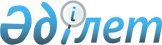 Об организации общественных работ в Буландынском районе на 2011 год
					
			Утративший силу
			
			
		
					Постановление акимата Буландынского района Акмолинской области от 20 декабря 2010 года № А-12/494. Зарегистрировано Управлением юстиции Буландынского района Акмолинской области 14 января 2011 года № 1-7-128. Утратило силу в связи с истечением срока применения - (письмо аппарата акима Буландынского района Акмолинской области от 18 июня 2013 года № 03-20/761)      Сноска. Утратило силу в связи с истечением срока применения - (письмо аппарата акима Буландынского района Акмолинской области от 18.06.2013 № 03-20/761).

      В соответствии с Законом Республики Казахстан от 23 января 2001 года «О местном государственном управлении и самоуправлении в Республике Казахстан», со статьей 20 Закона Республики Казахстан от 23 января 2001 года «О занятости населения», пунктами 7, 8 Правил организации и финансирования общественных работ, утвержденных Постановлением Правительства Республики Казахстан от 19 июня 2001 года № 836, акимат Буландынского района ПОСТАНОВЛЯЕТ:



      1.Организовать в 2011 году общественные работы в организациях Буландынского района.



      2.Утвердить прилагаемый перечень организаций, виды, объемы, условия общественных работ, размеры оплаты труда участников и источник финансирования по Буландынскому району.



      3.Признать утратившим силу постановление акимата Буландынского района «Об организации общественных работ в Буландынском районе на 2010 год» от 19 января 2010 года № а-01/10 (зарегистрировано в реестре государственной регистрации нормативных правовых актов № 1-7-106, опубликовано 19 февраля 2010 года в газетах «Бұланды таңы», «Вести Бұланды жаршысы»).



      4.Контроль за исполнением данного постановления возложить на заместителя акима района Избасарову Б.С.



      5.Настоящее постановление вступает в силу со дня государственной регистрации в управлении юстиции Буландынского района и вводится в действие со дня официального опубликования.      Аким Буландынского района                  Е.Нугманов

Утверждено      

постановлением    

от 20 декабря 2010 года

№ А-12/494       ПЕРЕЧЕНЬ

организаций, виды, объемы, условия общественных работ,

размеры оплаты труда участников и источник финансирования

по Буландынскому району на 2011 годпродолжение таблицы
					© 2012. РГП на ПХВ «Институт законодательства и правовой информации Республики Казахстан» Министерства юстиции Республики Казахстан
				№

п/пНаименование

организацийВиды общественных

работОбъем

выполняемых

работ1Государственное

учреждение «Аппарат

акима Айнакольского

аульного округа»Уборка территории,

озеленение12000

квадратных

метров2Государственное

учреждение «Аппарат

акима Амангельдинского

сельского округа»Уборка территории,

озеленение13000

квадратных

метров3Государственное учреждение «Аппарат акима Вознесенского сельского округа»Уборка территории, озеленение30000 квадратных метров4Государственное учреждение «Аппарат акима Даниловского сельского округа»Уборка территории, озеленение23000 квадратных метров5Государственное учреждение «Аппарат акима Журавлевского сельского округа»Уборка территории, озеленение30000 квадратных метров5Государственное учреждение «Аппарат акима Журавлевского сельского округа»Уход за одинокими и престарелыми пенсионерами и инвалидами2688 часов6Государственное учреждение «Аппарат акима Ергольского аульного округа»Уборка территории, озеленение20000 квадратных метров7Государственное учреждение «Аппарат акима Капитоновского сельского округа»Уборка территории, озеленение21000 квадратных метров8Государственное учреждение «Аппарат акима Карамышевского сельского округа»Уборка территории, озеленение23000 квадратных метров9Государственное учреждение «Аппарат акима Караозекского аульного округа»Уборка территории, озеленение48000 квадратных метров9Государственное учреждение «Аппарат акима Караозекского аульного округа»Помощь в обработке документов50 дел10Государственное учреждение «Аппарат акима Никольского  сельского округа»Уборка территории, озеленение33000 квадратных метров11Государственное учреждение «Аппарат акима Новобратского сельского округа»Очистка территорий, озеленение12000 квадратных метров12Государственное учреждение «Аппарат акима города Макинска»Курьерская работа по организациям, помощь в организации и проведении культурно–массовых мероприятий, уборка территорий11000 квадратных метров13Государственное коммунальное предприятие на праве хозяйственного ведения «Макинск-Жылу» при акимате Буландынского районаУборка территории, озеленение22000 квадратных метров14Государственное коммунальное предприятие на праве хозяйственного ведения «Макинск-Су» при акимате Буландынского районаУборка территории, озеленение148000 квадратных метровУсловия общественных

работРазмер оплаты труда

участниковИсточник

финансированияТрудовой договорНе менее минимальной

заработной платыМестный бюджетТрудовой договорНе менее минимальной заработной платыМестный бюджетТрудовой договорНе менее минимальной заработной платыМестный бюджетТрудовой договорНе менее минимальной заработной платыМестный бюджетТрудовой договорНе менее минимальной заработной платыМестный бюджетТрудовой договорНе менее минимальной заработной платыМестный бюджетТрудовой договорНе менее минимальной заработной платыМестный бюджетТрудовой договорНе менее минимальной заработной платыМестный бюджетТрудовой договорНе менее минимальной заработной платыМестный бюджетТрудовой договорНе менее минимальной заработной платыМестный бюджетТрудовой договорНе менее минимальной заработной платыМестный бюджетТрудовой договорНе менее минимальной заработной платыМестный бюджетТрудовой договорНе менее минимальной заработной платыМестный бюджетТрудовой договорНе менее минимальной заработной платыМестный бюджетТрудовой договорНе менее минимальной заработной платыМестный бюджетТрудовой договорНе менее минимальной заработной платыМестный бюджет